Etikety:Horní štítekPrioCHECK Porcine CSFV Ab 2.0 Strip Kit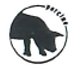 ELISA pro in vitro detekci protilátek proti viru klasického moru prasat v séru a plazmě prasatSoučásti kitu:1: Boční štítekKomponenta 1                  Komponenta 2Komponenta 3Komponenta 4Komponenta 5Komponenta 6Komponenta 7Komponenta 8Komponenta 9Komponenta 10Testovací destička7610600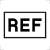 2: Konjugát (30x) 	YYYY-MM-DD 		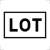 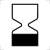 3: Ředící pufr pro konjugát450 testů4: Promývací roztok (200x)2°C – 8°C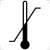 5: Ředící pufr pro vzorek2°C – 8°C6: Pozitivní kontrola7: Slabá pozitivní kontrola8: Negativní kontrola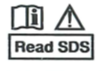 9: Chromogenní (TMB) substrát10: Roztok zastavující reakciDalší obsah kitu: návod, 10 krycích foliíPouze pro veterinární použitíVyrobeno v Nizozemsku 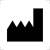 Pouze pro in vitro použitíPrioCHECK Porcine CSFV Ab 2.0 Strip Kit7610600  ELISA pro in vitro detekci protilátek proti viru klasického moru prasat v séru a plazmě prasat2°C – 8°C450 testů0000-00-00appliedbiosystemsBy Thermo Fisher Scientific76106112°C-8°C1: Testovací destička 90 testůPrioCHECK CSF 2.00000-00-00AA000000A000                      Pouze pro veterinární použití        Prionics Lelystad B.V., Lelystad, NL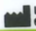 Vyrobeno v NizozemskuappliedbiosystemsBy Thermo Fisher Scientific76106062°C-8°C2: Konjugát (30x)2,5 mlPrioCHECK CSF 2.00000-00-00AA000000A000                      Pouze pro veterinární použití        Prionics Lelystad B.V., Lelystad, NLVyrobeno v NizozemskuappliedbiosystemsBy Thermo Fisher Scientific76106072°C-8°C3: Ředící pufr pro konjugát60 mlPrioCHECK CSF 2.00000-00-00AA000000A000                      Pouze pro veterinární použití        Prionics Lelystad B.V., Lelystad, NLVyrobeno v NizozemskuappliedbiosystemsBy Thermo Fisher Scientific76103012°C-8°C4: Promývací roztok (200x)60 mlPrioCHECK CSF 2.00000-00-00AA000000A000                      Pouze pro veterinární použití        Prionics Lelystad B.V., Lelystad, NLVyrobeno v BelgiiappliedbiosystemsBy Thermo Fisher Scientific76106052°C-8°C5: Ředící pufr vzorek11 mlPrioCHECK CSF 2.00000-00-00AA000000A000                      Pouze pro veterinární použití        Prionics Lelystad B.V., Lelystad, NLVyrobeno v NizozemskuappliedbiosystemsBy Thermo Fisher Scientific76106042°C-8°C6: Pozitivní kontrola2,2 mlPrioCHECK CSF 2.00000-00-00AA000000A000                      Pouze pro veterinární použití        Prionics Lelystad B.V., Lelystad, NLVyrobeno v NizozemskuappliedbiosystemsBy Thermo Fisher Scientific76106032°C-8°C7: Slabá pozitivní kontrola2,2 mlPrioCHECK CSF 2.00000-00-00AA000000A000                      Pouze pro veterinární použití        Prionics Lelystad B.V., Lelystad, NLVyrobeno v NizozemskuappliedbiosystemsBy Thermo Fisher Scientific76106022°C-8°C8: Negativní kontrola2,2 mlPrioCHECK CSF 2.00000-00-00AA000000A000                      Pouze pro veterinární použití        Prionics Lelystad B.V., Lelystad, NLVyrobeno v NizozemskuappliedbiosystemsBy Thermo Fisher Scientific75889252°C-8°C9: Chromogenní (TMB) substrát60 mlPrioCHECK CSF 2.00000-00-00AA000000A000                      Pouze pro veterinární použití        Prionics Lelystad B.V., Lelystad, NLVyrobeno v USAappliedbiosystemsBy Thermo Fisher Scientific76103022°C-8°C10: Roztok zastavující reakci60 mlPrioCHECK CSF 2.00000-00-00AA000000A000                      Pouze pro veterinární použití        Prionics Lelystad B.V., Lelystad, NLVyrobeno v Belgii